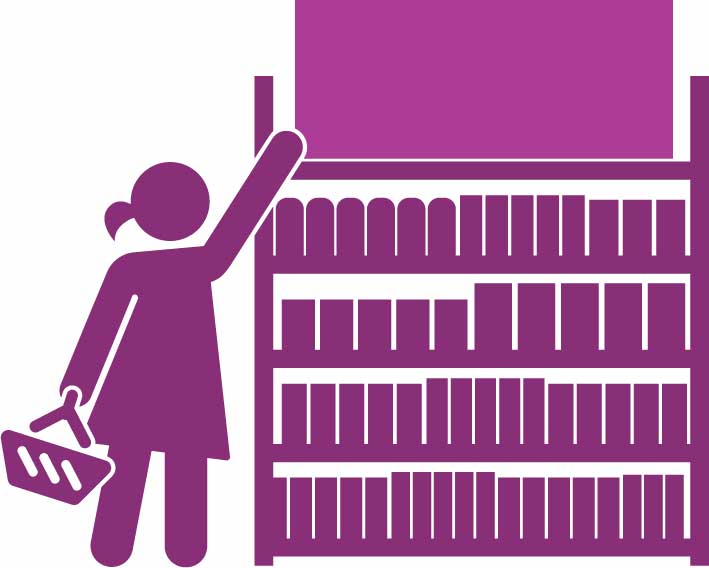 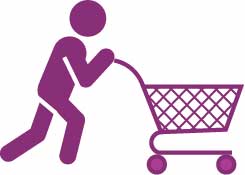 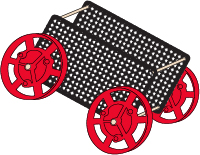 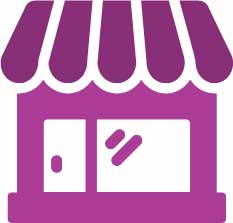 Marketing is often broken down into 4 ‘Ps’:  Product, Placement, Price, Promotion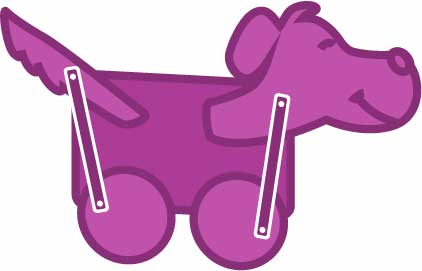 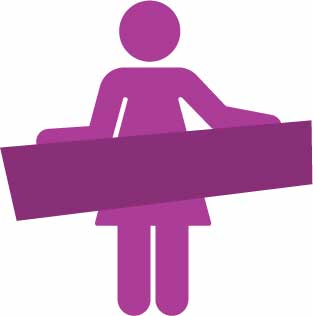 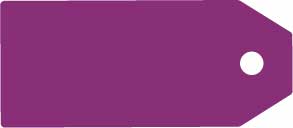 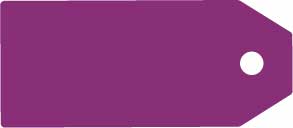 